PROGRAMACICLO: COMPOSICIÓN DE :EJE/ÁREA EN QUE SE ENCUENTRA /SEMINARIO DENTRO DE :Recursos Humanos.FUNDAMENTACIÓN DE /SEMINARIO EN :La problemática de las personas en las organizaciones de trabajo, representa un tema vasto que ha sido recorrido por diversas líneas de pensamiento en el último siglo. Si bien fueron las ciencias humanas las que iniciaron la investigación acerca de las personas y el trabajo, resulta indispensable integrar los aportes de las ciencias de la administración y económicas, a la hora de analizar el Capital Humano y su relación con la productividad de la organización.El principio fundamental de la administración de recursos humanos es mejorar las contribuciones productivas del personal a la organización, de manera que sean responsables desde un punto de vista estratégico, ético y social.En este programa se presentan algunos de los conceptos claves que ha producido la teoría organizacional, la psicología laboral y las ciencias económicas, acerca de  de Recursos Humanos.OBJETIVOS DE :Al finalizar el curso los alumnos podrán:Reconocer e interpretar las particularidades del campo de acción del profesional de recursos humanos en las organizaciones, en el marco de la legislación laboral y el Sistema de  vigente. Entender la naturaleza y propósito de la administración de recursos humanos, acorde a la génesis de la carrera, y repensar el perfil profesional requerido por el medio socio, económico y laboral. Conocer y comprender la evolución histórica de  en general y de  de Recursos Humanos en particular, analizando las principales escuelas, sus contribuciones, sus incidencias en el ambiente social interno y las vinculaciones con el contexto socio laboral.COMPETENCIAS A ADQUIRIR:ASIGNACIÓN HORARIA: (discriminar carga horaria teórica y práctica para carreras que acreditan ante CONEAU)ASIGNACIÓN DE CRÉDITOS: Distribución de las horas en las diferentes actividades (hacer doble click en el cuadro siguiente)UNIDADES TEMÁTICAS, CONTENIDOS, BIBLIOGRAFÍA POR UNIDAD TEMÁTICA:Unidad 1: INTRODUCCIÓNConcepto de Administración.  como campo de conocimiento y las organizaciones como objeto de estudio. Los principios de  de Organización. Definición y características de las organizaciones. La organización como sistema social. Clasificación y tipos de organizaciones, según sus fines. Los recursos de la organización. Marco jurídico normativo de las organizaciones. El trabajo y las Personas. Su relación/vínculo con las organizaciones. Concepto de Comportamiento organizacional. Qué son las Relaciones Interpersonales.BibliografíaSchiel, E. y Orozco, N. “Gestión de Personal. Aspectos Legales, Técnicos y Organizacionales”. Editorial Aplicación Tributaria. 4ta. Edición. 2011. Capítulos 1 y 2.  Cortagenera, A. y Freijedo, C. “Teoría de las organizaciones”. Editorial Pearson. 2da. Edición. 2011Unidad 2: EVOLUCIÓN DE Evolución e integración de las escuelas de Administración: las Escuelas Clásicas,  de las Relaciones Humanas, , las Escuelas de Sociología y de Psicología,  el Modelo Burocrático,  de  de las organizaciones,  de los Sistemas. Motivación y liderazgo.BibliografíaCortagenera, A. y Freijedo, C. “Teoría de las organizaciones”. Editorial Pearson. 2da. Edición. 2011.     Cap. 4. Schiel, E. y Orozco, N. “Gestión de Personal. Aspectos Legales, Técnicos y Organizacionales”.     Editorial Aplicación Tributaria. 4ta. Edición. 2011. Cap. 2.Material complementario de claseUnidad 3: Concepto de estructura organizacional. Sus elementos básicos. Conceptos de: delegación, centralización, descentralización, autoridad, responsabilidad y departamentalización. Empresas de producción y de servicios. Áreas típicas en las empresas: Administración y Finanzas, Producción, Marketing, Estudios de mercado, Desarrollo de productos, Atención al cliente, Relaciones Públicas e Institucionales, Calidad, Recursos Humanos, etc. BibliografíaCortagenera, A. y Freijedo, C. “Teoría de las organizaciones”. Editorial Pearson. 2da. Edición.      2011. Caps. 5 y 6.  Unidad 4: INTRODUCCIÓN A  RECURSOS HUMANOS (ARH)Qué es  de Recursos Humanos?. Sus objetivos. Su evolución en el tiempo El carácter multivariado y contingencial de  propias del área. Importancia de la administración de Recursos Humanos para el Gerente del área y el resto de los gerentes. El área de Recursos Humanos como autoridad de línea o staff. Misión de Recursos Humanos. Políticas de Recursos Humanos. Los subsistemas que conforman el Sistema de RRHH. BibliografíaChiavenato, I. “Administración de Recursos Humanos”. Editorial Mc. Graw Hill. 2011. Cap. 4. Schiel, E. y Orozco, N. “Gestión de Personal. Aspectos Legales, Técnicos y Organizacionales”.         Editorial Aplicación Tributaria. 4ta. Edición. 2011. Caps. 3 y 4.Unidad 5: SISTEMA ADMINISTRATIVO DE LIQUIDACIÓN DE SUELDOSMarco legal y conceptual. Concepto de Remuneración. Jornada de trabajo. Sueldo anual complementario (S.A.C.). Horas extras. Descanso y vacaciones. Trabajo de mujeres y de menores. Trabajo nocturno. Trabajo insalubre. Otros pagos: comisiones, gratificaciones, premios, etc. Licencias pagas. Las cargas sociales. Tipos de liquidación. Libro de sueldo. Inspecciones laborales.BibliografíaLey de Contrato de Trabajo (LCT).Orozco, Néstor y otro. “Sueldos y Jornales. Aspectos laborales, previsionales e impositivos. Editorial Aplicación Tributaria S.A. 10° Edición. 2012.Unidad 6: SISTEMA DE BENEFICIOS SOCIALES Y SERVICIOS AL PERSONALObras Sociales. Beneficios adicionales en el campo de la salud psicofísica. Políticas de seguros de vida obligatorio y optativo. Administradoras de Riesgos del Trabajo (A.R.T.). Procedimiento administrativo y organismos intervinientes. Servicios a los empleados. Servicio de transporte, de comedor, de venta de mercadería, servicios bancarios, mutuales del personal etc. BibliografíaLey de Contrato de Trabajo (LCT). Ley de Riesgos del Trabajo. Ley de Asociaciones Profesionales. Schiel, E. y Orozco, N. “Gestión de Personal. Aspectos Legales, Técnicos y Organizacionales”. Editorial        Aplicación Tributaria. 4ta. Edición. 2011. Caps. 9, 10 y 17.  Orozco, Néstor y otro. “Sueldos y Jornales. Aspectos laborales, previsionales e impositivos. Editorial Aplicación Tributaria S.A. 10° Edición. 2012.Unidad 7: SISTEMA DE FINALIZACIÓN DE Renuncia. Requisitos para su validez. Mutuo acuerdo. Incumplimiento. Deberes del empleador. Indemnización. Finalización del contrato por quiebra, concurso preventivo, fuerza mayor y por disminución del trabajo por causas no imputables al empleador. Despido por causa de embarazo, de matrimonio, por incumplimiento de los deberes del trabajador, por abandono del trabajo. Finalización del contrato de trabajo por muerte del empleador o del trabajador. El preaviso. Comunicaciones entre las partes. Telegrama o carta documento. Documentación a entregar por el empleador al trabajador al finalizar el contrato de trabajo. Reclamos del trabajador ante el Ministerio de Trabajo y ante la Justicia del Trabajo. El seguro de desempleo. Formación y readaptación profesional. BibliografíaLey de Contrato de Trabajo (LCT). Ley de Riesgos del Trabajo. Ley de Asociaciones Profesionales. Schiel, E. y Orozco, N. “Gestión de Personal. Aspectos Legales, Técnicos y Organizacionales”. Editorial        Aplicación Tributaria. 4ta. Edición. 2011. Caps. 9, 10 y 17.  Orozco, Néstor y otro. “Sueldos y Jornales. Aspectos laborales, previsionales e impositivos. Editorial Aplicación Tributaria S.A. 10° Edición. 2012.Unidad 8: SEGURIDAD SOCIAL. RÉGIMEN PREVISIONALQué es el Sistema Integrado de Jubilaciones y Pensiones - SIJP?. Qué es el Sistema integrado Previsional Argentino – SIPA?. Beneficiarios y alcance del régimen previsional argentino. Sus prestaciones. BibliografíaLey de Contrato de Trabajo (LCT). Ley 24.241 -  “Sistema Integrado de Jubilaciones y Pensiones” Ley 26.425 -  “Sistema Integrado Previsional Argentino” (SIPA).Orozco, Néstor y otro. “Sueldos y Jornales. Aspectos laborales, previsionales e impositivos. Editorial Aplicación Tributaria S.A. 10° Edición. 2012RECURSOS METODOLÓGICOS: PC con Proyector para soporte de Power Point,  proyección de videos, cortos, películas, publicidades. Pizarra con marcadores de diversos colores, borrador.Utilización de dinámicas grupales: de presentaciones temáticas, de debate, de juego de roles, de resolución de “casos”, de torbellino de ideas, entre otras. Grupos de trabajo.CRITERIOS E INSTRUMENTOS DE EVALUACIÓN PARCIAL:Para la aprobación de la asignatura cada alumno requerirá:Porcentaje de asistencia mínima 75%.Una evaluación parcial con un recuperatorio, ambos individuales y escritos. Examen final que implica la evaluación de todos los contenidos de la asignatura.  La nota mínima para aprobar todas las evaluaciones es 4 (cuatro).RÉGIMEN DE PROMOCIÓN Y EVALUACIÓN FINAL:En asignaturas promocionables, de acuerdo a reglamento de la Universidad del Salvador, así como de la Facultad de Ciencias Económicas y empresariales, en cuanto al régimen de promoción: calificación mínima 8 (ocho), conjuntamente con el 75% de la asistencia a las clases.BIBLIOGRAFÍA COMPLEMENTARIA:Ulrich, D. “Recursos Humanos. Champions. Cómo pueden los recursos humanos cobrar valor y producir resultados”. Editorial Granica. 2008.Bonache Jaime y Cabrera Ángel. “Dirección de Personas. Evidencias y perspectivas para el siglo XXI”. Editorial Prentice Hall. España. 2006. Aquino Jorge, Vola-Luhrs y otros. “Recursos Humanos”. Editorial Pearson. 4ta. Edición. 2010.ORGANIZACIÓN SEMANAL DE LA ACTIVIDAD PRESENCIAL (Orientadora) (Completar las unidades temáticas y marcar las columnas correspondientes con una cruz)Nota: En aquellos casos que la materia tenga una modalidad intensiva, consignar detalle de la actividad según corresponda (jornada, días)FIRMA DE DOCENTES:FIRMA DEL DIRECTOR DE LA CARRERA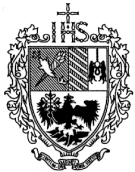 UNIVERSIDAD DEL SALVADORFacultad de Ciencias Económicas y EmpresarialesLicenciatura en  de Recursos HumanosACTIVIDAD CURRICULAR:ACTIVIDAD CURRICULAR:ACTIVIDAD CURRICULAR:ACTIVIDAD CURRICULAR:ACTIVIDAD CURRICULAR:ACTIVIDAD CURRICULAR:ACTIVIDAD CURRICULAR:INTRODUCCION A LOS RECURSOS HUMANOSINTRODUCCION A LOS RECURSOS HUMANOSINTRODUCCION A LOS RECURSOS HUMANOSINTRODUCCION A LOS RECURSOS HUMANOSINTRODUCCION A LOS RECURSOS HUMANOSINTRODUCCION A LOS RECURSOS HUMANOSCÁTEDRA:  CÁTEDRA:  CÁTEDRA:  TOTAL DE HS/SEM.:TOTAL DE HS/SEM.:TOTAL DE HS/SEM.:TOTAL DE HS/SEM.:TOTAL DE HS/SEM.:54545454TOTAL DE CRÉDITOS:TOTAL DE CRÉDITOS:TOTAL DE CRÉDITOS:4SEDE:CENTRO/PILARCENTRO/PILARCENTRO/PILARCENTRO/PILARCENTRO/PILARCURSO:CURSO:TURNO:  MAÑANA/NOCHEMAÑANA/NOCHEAÑO ACADÉMICO:AÑO ACADÉMICO:AÑO ACADÉMICO:AÑO ACADÉMICO:201920192019201920192019201920192019URL:URL:BásicoXSuperior / ProfesionalDocenteE-mailBRESCIA MARCELO LUIS F.LOMBARDI LUCASlucaslombardi@outlook.comCUNEO MARIA CARLAESPOUEYS JORGE ALBERTOjespoueys@gmail.com LANDUCCI ARMANDO JORGEarmando.landucci@usal.edu.ar MOJOLI CUELLO HERNAN RIChernanmojoli@hotmail.comURDIALES DAMIAN ORLANDOEspecíficasCE1 Entender la naturaleza y propósito de la administración de recursos humanosCE2 Comprender las incidencias en el ambiente social laboralCE3 Conocer la evolución histórica de la Administración GeneralTransversalesCT1 Conocer y aplicar la legislación laboralCT2 Analizar las principales escuelas y sus contribucionesCT3 Aplicar los conocimientos a la práctica profesionalTeóricaPrácticaTotalCarga horaria54054PresencialDedicaciónTotalCréditosCarga Horaria asociada540544Porcentaje de Asignación100%0%100%4SemanaUnidad TemáticaHoras TeóricasHoras PrácticasTutoríasEvaluacionesOtras Actividades1Unidad 1 X2Unidad 2 X3Unidad 2X4Unidad 3 X5Unidad 3 X6Unidad 4 X7Unidad 4  X8Unidad 5 X9Unidad 6 X10Unidad 6XX11Unidad 7 X12Unidad 7X13Unidad 8X14ParcialX15Unidad 8X16RecuperatorioX17Unidad 8X18FINALX